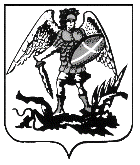 ПРАВИТЕЛЬСТВО АРХАНГЕЛЬСКОЙ ОБЛАСТИМИНИСТЕРСТВО СТРОИТЕЛЬСТВА И АРХИТЕКТУРЫ АРХАНГЕЛЬСКОЙ ОБЛАСТИП О С Т А Н О В Л Е Н И Еот 4 июня 2020 г. № 53-пг. АрхангельскО внесении изменений в пункт 2 постановления министерства строительства и архитектуры Архангельской области
от 11 февраля 2020 года № 5-пВ соответствии со статьей 32 Градостроительного кодекса Российской Федерации, подпунктом 4 пункта 1 статьи 7.6.1 областного закона 
от 23 сентября 2004 года № 259-внеоч.-ОЗ «О реализации государственных полномочий Архангельской области в сфере правового регулирования организации и осуществления местного самоуправления», подпунктом 7 пункта 11.2, пунктом 13 Положения о министерстве строительства 
и архитектуры Архангельской области, утвержденного постановлением Правительства Архангельской области от 11 июня 2015 года № 214-пп, министерство строительства и архитектуры Архангельской области постановляет:Пункт 2 постановления министерства строительства 
и архитектуры Архангельской области от 11 февраля 2020 года
 № 5-п «Об утверждении изменений в правила землепользования и застройки муниципального образования «Усть-Вельское» Вельского муниципального района Архангельской области» изложить в следующей редакции:«2. Признать утратившим силу правила землепользования и застройки муниципального образования «Усть-Вельское» Вельского муниципального района Архангельской области, утвержденные решением Собрания депутатов муниципального образования «Вельский муниципальный район» от 6 декабря 2017 года № 58.».Разместить настоящее постановление в федеральной государственной информационной системе территориального планирования, на официальном сайте Правительства Архангельской области 
и на официальном сайте Вельского муниципального района Архангельской области, а также в средствах массовой информации по решению органа местного самоуправления муниципального образования «Вельский муниципальный район».Настоящее постановление вступает в силу через 10 дней со дня его официального опубликования. Министр							                        Д. В. Гладышев